Aplicación de estrategias metodológicas creativasTabla 1        Fuente: Tomado y adaptado de Ramos (2019)Estrategias metodológicas que potencian los estilos de aprendizajeTabla 2                Fuente: elaborado a partir de Mariano Gutiérrez (2018)Concepción de los estilos de aprendizaje para los docentesGráfico 1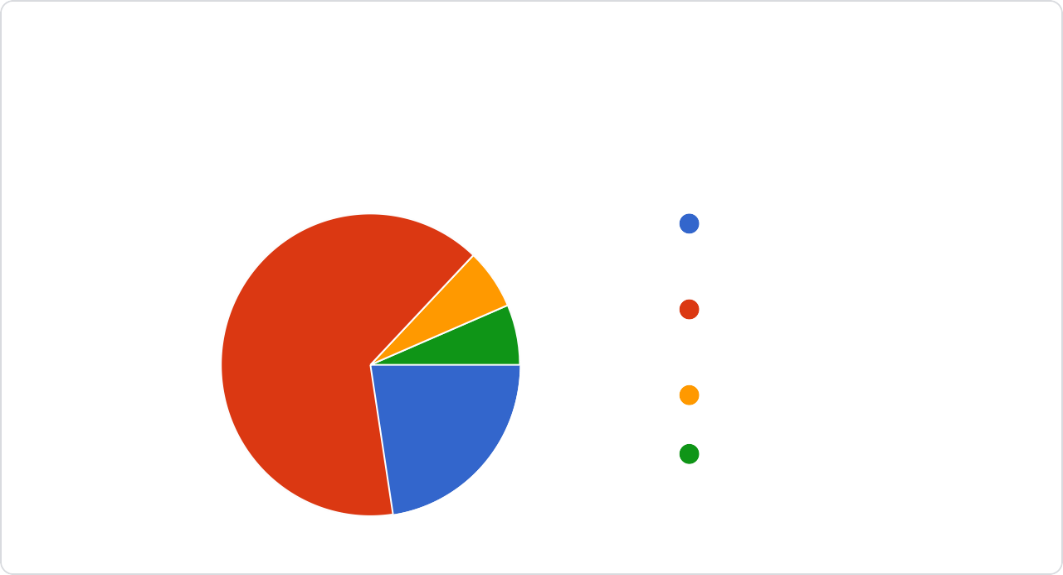 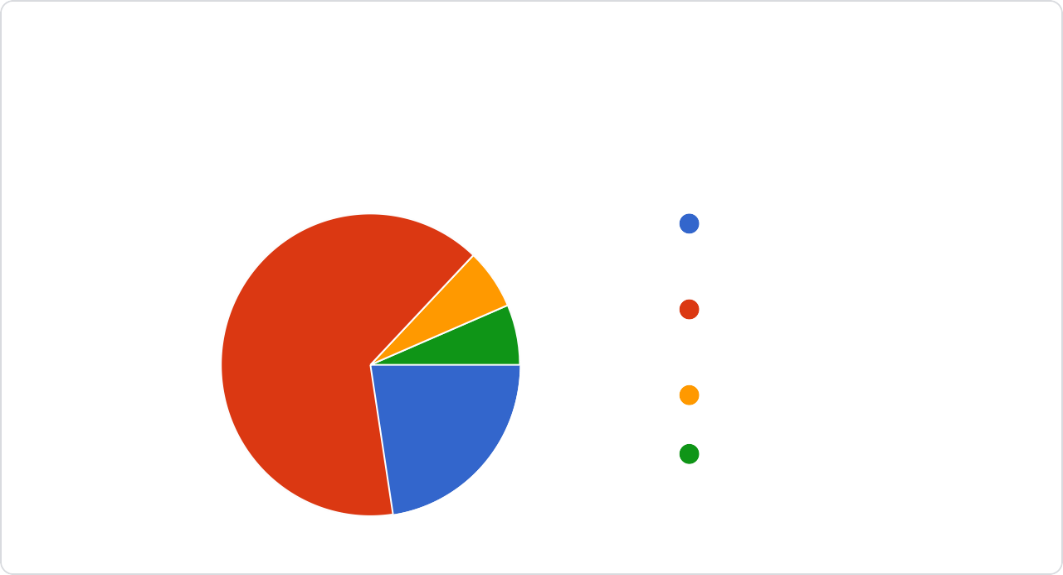 Estrategias metodológicas creativasAplicación de la metodologíaAprendizaje basado en proyectosSeleccionar un tema relacionado a la realidad del estudiante y plantear preguntas para descubrir conocimientos previos.Organizar equipos para que haya diversidad de criterios.Establecer las destrezas que deben desarrollar los estudiantes.Buscar información nueva relacionada al proyecto escogido.Analizar y sintetizar, para debatir y compartir ideas.Elaborar el producto, aplicarán lo aprendido al inicio sobre el producto.Presentar el producto, donde tendrán que exponer su trabajo ya elaborado.Responder colectivamente a la pregunta inicial, el docente reflexionará con sus estudiantes sobre la experiencia.Evaluación y autoevaluación, se la realizará sobre una rúbrica. Aprendizaje basado en problemasPlanificar, definir los objetivos de aprendizaje.Organizar los grupos, el moderador será quien guíe y estructure la conversación.Presentar y definir el problema, los estudiantes analizarán el caso y dialogarán para determinar de qué manera lo pueden resolver.Exponer conocimientos a través de lluvia de ideas.Plantear posibles respuestas al problema.Investigar información para resolver dudas.Los estudiantes compartirán la información recopilada.Evaluación y autoevaluación, se la realizará sobre una rúbrica.Metodología por Rincones de aprendizajeDelimitar el espacio, los materiales y las actividades.Preparar el rincón de manera creativa.Dar contenido suficiente para toda la sesión.Desarrollar la observación, experimentación, manipulación e investigación.Permitir la interrelación y trabajo en grupo.Evaluar sobre una rúbrica los objetivos alcanzados.Métodos de casosProporcionar instrumentos y materiales necesarios para la discusión. Mantener el orden dentro desarrollo de la discusiónOrientar la discusión para evitar posiciones sencillas. Motivar la participación y estimular planteamiento de ideas novedosas. Correlacionar los aportes individuales.Mantener el ritmo de la discusión de tal modo que permita el adecuado uso del tiempo y la comprensión de los estudiantes.Actuar como preceptor y consejero para mantener la discusión dentro de un ambiente ideal. Estilo de aprendizaje Según KolbEstilo de aprendizaje según Honey - AlonsoEstrategias metodológicas creativaDivergente Teórico-Método de casos.-Aprendizaje basado en proyectos.-Método por rincones de aprendizaje.Asimilador Reflexivo-Aprendizaje basado en proyectos.-Método por rincones de aprendizaje.Convergente Pragmático-Aprendizaje basado en proyectos.-Aprendizaje basado en problemas.-Método por rincones de aprendizajeAcomodador Activo-Aprendizaje Basado en Proyectos.-Método por rincones de aprendizaje.